Susan KendrickHigh Wire CoachUnderstanding how to lead change, navigate the company culture and maintain a healthy life balance are some of the critical areas in which Susan Kendrick excels in coaching others. As a seasoned consultant and facilitator, she helps professionals learn how to be strategic and purposeful in their work and in life.  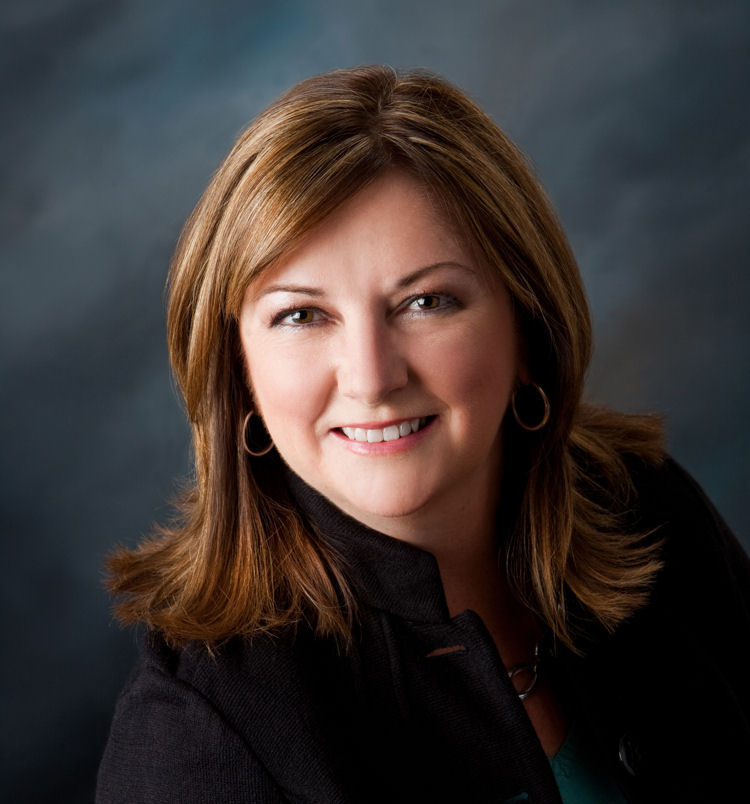 Working with leading global organizations, Susan facilitates engaging sessions including Executing Career Strategy and Vision and Work/Life Integration. Leadership is relational, not positional and Susan helps leaders build strategic alliances to be effective as they move up within their organization. Today she works with top U.S. and international organizations to strengthen their bench and help individuals find their best work. Her client list includes kate spade, Cisco Systems, John Deere, Johnson & Johnson, United Airlines and Baxter Healthcare.  